Graduate Student Senate 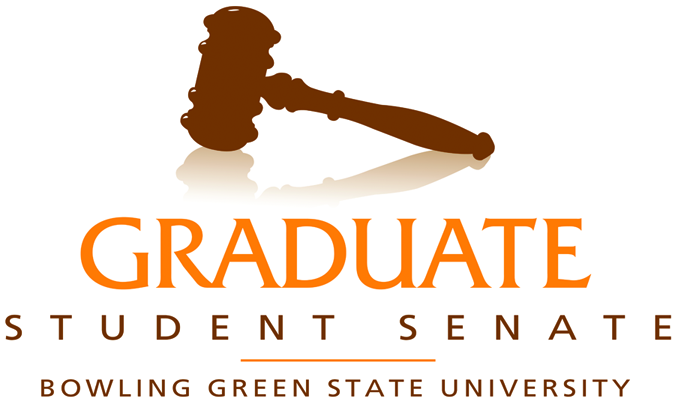 130 McFall CenterBowling Green, Ohio 43403-0181Phone: (419) 372-2791http://www.bgsu.edu/gssGeneral AssemblyFriday, February 8, 2019 – 3:00-5:00 p.m. – Olscamp 117Call to Order	3:05pmRoll CallApproval of Minutes and AgendaApproval: Media & Communication PhD	Seconded: American Culture Studies Masters	Vote: Minutes passSecretary UpdateAs of 2-8-18: Appointed Brian Timm as Interim Secretary		Need to vote on Secretary in one month			BT eligible to run/vote him inIf not, needs new personGuest SpeakersDr. Joe Whitehead, Provost	About myself		From Picayune, MS; Delta State Grad 100 south of Memphis			MA/PhD at Kent State in Physics		What is experience with graduate education?			Worked with Alliance for Graduate Education in Mississippi					One of 2 Black PhDs in physics that year							Helped to attract underrepresented individuals into 						MA/PhD programs in the hard sciences					Increased PhDs by 25%!!			Developed PhD programs in other universities as well				Ex: PhD in Social Work		What does this mean for Bowling Green?			Wants to build on good things being done here				Improve on current programs and experiences 			New opportunities/areas to invest in to attract more folks				Newer programs (Certificate programs)					Including online as well to be more proficient	“What is your vision?”		My vision: you have no input; my vision is not our vision		Work with deans, students for collective vision to move forwardQuestions/CommentsRepresentative-at-Large: You have a background in teaching at an HBCU, how did this influence you in shifting into this role here, considering the differences between HBCU & non-HBCU?	Dr. Whitehead: See variety of diversity outside of race by itselfCommunication Sciences & Disorders PhD: How do we support/grow PhD programs here?	Dr. Whitehead: Identify programs and understand business		Provide more resources if we have enough people 	Working with Deans to start programsSecretary: What is your biggest concern for Graduate Students right now?	Dr. Whitehead: Funding for students		National problem, including healthcarePsychology: Are we also working to diversify STEM fields? Any experience to help diversify faculty in terms of race/ethnicity, gender, sexuality?Dr. Whitehead: at A&T there was not a structured hiring approach		I worked with HR to create “Hiring Toolkit”			One part: All faculty in hiring process must go to Bias training		Key: Be proactive in recruiting to create a diverse pool			Where you advertise, how to network, fair process to allPsychology: It is hard to attract diverse faculty pool here because of area, circumstances, demographics of Bowling Green. It is also hard to keep diverse faculty here. 	Dr. Whitehead: Try to recruit to South Mississippi; Would you like to go?		Why not? Things you’ve seen? Things you’ve heard?			How do we break this? Go there and experience it		Bring diverse people here before trying to recruit them first			President: Hattiesburg is good 99% of the time		Break down stereotypesHigher Ed PhD: Do you have experience working with unions? Plans for developing trust between you/faculty in hiring?	Dr. Whitehead: Question assumes it’s easier to work with union faculty		Higher Ed PhD: In some places this is true	Dr. Whitehead: On both extremes you need trust		At the end of the day it’s all about relationship building		Already met with head of Faculty Union, had great conversations			Everyone wants success		Higher Ed PhD: not antagonistic here; we’re in the same boatBiological Sciences PhD: I worked at Southern Miss, it was cool! In STEMs, landscape we chase in chasing external funds different about federal funds. How do we talk to Faculty to investigate other areas for funding?Dr. Whitehead: Faculty should find orgs with needs that we can fillConvince organization that we will help them meet that need		Look for opportunities everywhere you can	Lone investigator not as great; good to work across discipline w/ teamMr. Richard Edwards, Mayor of Bowling Green8th year as mayor in city of Bowling Green	Chillabration & Winter Fest is this weekend		Ice Bar and Ice Sculptures today 		Scott Hamilton back in town!		Its never “Boring Green” here		Focus now on E. Wooster Street	Special pride in completion of Wooster Green in 2019		Little green space downtown near Police Station	First in Ohio to have wind turbines, largest solar-fuel of any city in OH		Close working relationship with University, Board of Trustees, USG & GSS	Feb 19th: State of the City w/ Dr. Rodgers for report on city		City council leaders are working closely with meQuestions/CommentsMedia & Communication MA: Good things from University are happening; Are there any challenges you see from University that we can improve upon?	Mayor Edwards: Biggest challenge is keeping communication open		Not to be taken for granted!		24/7 job & if something goes wrong, we need clear communication 		Great pride in Police/Fire division here in town			BG 1 of 5 cities in Ohio with Internationally accredited police/fire			Work closely with University PoliceChair for Environmental Affairs: Have you heard about our resolution for bus/shuttle system from Bowling Green to Detroit Airport?	Mayor Edwards: Important topic for graduate students		Good transportation options exist, funded by state		Well aware of other universities’ shuttle programs in place		In favor of consolidating travel with Wood County, BGSU			Will not make the city residents pay for it			Similar to arrangement with Kent State University			County-wide systems would be much easier to do			Used to have bus service here, but went by the wayside		Wish we could link Owens/ University of Toledo to Bowling GreenPopular Culture: Crosswalks around edges of campus are controlled by city and we can’t put in more. Some crossings are still unsafe (near Rec Center)	Mayor Edwards: Done a lot with crosswalks with 2016 state study				Islands on E Wooster, far side of campus too on Manville by Ice Arena		Pike across Thurstin location still under studyRepresentative-at-Large: Recent BGSU initiative involving sexual assault and changing regulations around it. Are the city police force informed about new regulations?	Mayor Edwards: Yes, and they do work closely with BGSU police		Working relationship between city/university police strongDr. Margaret Zoller Booth, Dean of the Graduate CollegeWelcome back! Longer time away from Fall because of Winter SessionMany took advantage of Winter Session to work on research	Give University ideas on courses/workshops for future Winter Sessions		https://www.bgsu.edu/online-and-summer-academic-programs/wishlist.htmlYesterday: 3MT competition	Think it was fantastic! Many emails gave good reviews	One person: I’ve attended many, this one was the best that I’ve seen		Most consistent performances	Winners:		1st Place: Kacie Pummill, Speech-Language Pathology		2nd Place: Samantha Nesnidol, Industrial-Organizational Psychology		3rd Place: Emily Ferrell, Clinical Psychology		People's Choice: Brian Timm, SociologyNew BusinessBoard of Trustees Graduate Representative Update	Call for Board of Trustee search committee members		Search for Board of Trustees Rep: Interviews will be Feb. 25th-March 3rd			Looking for at least 5 interviews, up to 10			Need 5 individuals to serve:			 	1 SEC member (Chair for Environmental Affairs)				1 Graduate Organization member (from Biology)				3 Senators			Candidate names must be sent to Dr. Pauken by March 4th		Nominations for committee			Higher Ed PhD: Nominate Self			Second: Economics & MBA		World Languages & Culture: What do we have to do?			Vice President: sit in on 30 min interviews, happen during week		World Languages & Culture: Nominate Self			Second: Psychology		Psychology: Nominate Self			2nd: World Languages & CultureCall vote to nominate 3 Senators for Board of Trustees Search Committee (Vice President)	Favor: 41	Against: 0	Abstentia: 03 Senators on Board of Trustees Search Committee	1) Higher Education PhD	2) World Languages & Cultures	3) PsychologyVice President: Please stay after for 5 min to look at application format2019 - 2020 GSS ElectionsApply for Position: Submit by March 26th on Canvas PageYou must be nominated at one of 3 Gas	Current GA or next two GA meetings (Feb 22nd, March 29th) 	Rights & Responsibilities passed out during GAElected officials spoke about their positions. Please contact them if you have any questionsPresident: Nominations for 2019-20 SEC positions open now/closed on Election Day	You may nominate yourself or nominate someone who is here	Vice President: Must be present at GA to accept the nomination	Role of President: Must have been a senator for the whole 2018-19 year          Role of Vice President: Must have been a senator for at least one semester		Others: No senator experiences requiredWorld Languages & Culture: If I serve this semester, can be elected VP for fall?	President/Vice President: Yes, if you complete spring semesterNominationsPresident: American Culture Studies MA: Nominate Robin Herskowitz	Second: English MA		AcceptedVice President: NoneAcademic Affairs Rep:English MFA: Nominate Jessica Puder (self) 	Second: Media & Comm MA		AcceptedACS PhD: Nominate Cheyanne Jeffries 	Second: Higher Ed PhD		AcceptedStudents Affairs Rep, Treasurer, and Secretary: NoneRepresentative-at-Large: Media & Communication MA: Nominate Ashley Hendricks (self)	Second: ACS PhD		AcceptedVice President: Continue to nominate through next meeting and day of elections	Please share Rights & Responsibilities	Will send out via Email and Canvas PageOfficer Reports         President                     Daniel M. Ricken – rickend@bgsu.edu	Faculty/Student Evaluations		Cheyanne Jeffries & Jessica Puder serve on committee 	BGSU One Day – April 2nd and 3rd 		Day to raise money for the university		Representative-at-Large will be serving as Ambassador for GSS		All money we raise is separate from carryover/budgeted funds			Money raised will go to “Professional Development” next year		Please reach out for donations!	Health Insurance Committee		Productive meeting with Marlene Reynolds for diverse plan options			Committee: Please look for doodle poll                            Title IX Update			Recent proposed changesVery much leaning toward rights of accused over complainant				Many Title IX are outspoken about itPotential Resolution for all Ohio/US grad students to keep current standards			We also may collaborate with USG				Short-term: Jennifer McCary sent series of proposed 					recommendations for national reports verbatim to our 					reports			If a resolution is to happen, we will pass at next meeting	ALL-Gender locker room in Rec Center	Recreation Center Pro-rated after Spring Break		Part-Time students will pay less to use facilities after spring break	Self-CareInitiatives exist for Students' Self Care, but Not for Faculty Mentors or fields we are entering				Initiative to better educate faculty/staff/fields about best care				Excuse of “Grad School must be terrible” isn’t enough		If you have ideas to best reconcile these issues, please contact me Vice PresidentIvy Keen – ikeen@bgsu.edu      Women of Distinction Table Invitation (4:00-5:30pm on March 7th)Put on by Dr. Angela Clark-Taylor of the Women’s Center	Application process, 10 women get award	There will be food!	Contact Vice President if interested (ikeen@bgsu.edu)World Languages & Culture: This is on a Thursday?	Vice President: Yes      Shanklin Applications due Feb. 12	Applications are live on GSS Canvas Page      Spring 2019 Regalia Application due Feb. 25       GSS Awards due March 4	Vice President: 5 Awards		Outstanding Graduate Student		Outstanding International Graduate Student		RA 1 Award		RA 2 Award		Outstanding Contributor to Graduate Education (OCGE)	All awards are on Canvas pageAcademic Affairs RepresentativeSara Stiltner – sstiltn@bgsu.eduNo UpdatesStudent Affairs RepresentativeSamantha Juarez – juarezs@bgsu.eduNo UpdatesTreasurerLauren Dial – ladial@bgsu.edu     Spring 2019 FPD Application due Feb. 14 (on GSS Canvas page)Representative-at-LargeDavid F. Stephens – dsteph@bgsu.eduPizza Picnic February 16th at 12pm in 103 University Hall	For graduate students with children		Talk about challenges of being parent in graduate school	Please please PLEASE apply to Shanklin!		Chemistry swept last year, need strong competition		Multi-Author papers can be submitted		If paper is already submitted to a journal, it is still ok				Submission is full paper up to 20 pagesChair for Online Graduate Student AffairsAndrew Hampton – andhamp@bgsu.edu           Online graduate student survey 			Drafting survey to go out week of March 11				Survey for all online graduate students				Get feedback/concerns about experiencesChair for Environmental AffairsAlexandra Hegedus – amheged@bgsu.edu	Shuttle: Meeting with Groom *Shuttle Company*			Working on itChair for Multicultural and Disability Graduate Student AffairsAnna Gravelin – gravela@bgsu.edu      Submitting a work report for broken door buttons	Good meeting with campus operations		Put in work orders using BGSU App      Pledge sheet	If you use doors on campus, pledge to check them weekly		Fix quickly before it becomes problem for 		Please sign to check once every week/couple of weeksChair for International Graduate Student AffairsShreyasi Pain – spain@bgsu.edu1) International Students: if your Immigration status has changed or you have a change in address: 		Designated School Officials Table at Union on Feb   13th 2-4pm	2) Chinese New Year event on Feb. 16th 6-9pm in Olscamp 101		Put on by Chinese Students & Scholars Association				Tickets are $10 each; please come out!Interim Secretary/Chair for Professional Development of Graduate StudentsBrian Timm – btimm@bgsu.edu		Shanklin Committees please come meet me afterwards	Please apply to Shanklin Colloquium		Great place for feedback from faculty		Learn about graduate research outside of your disciplineAdvisorMargaret Zoller Booth – boothmz@bgsu.eduNo UpdatesStudent Representative, Board of TrusteesKyle Johnson (Undergraduate Representative, Board of Trustees)	Unofficially serving as Student Representative while search is in progress	Any questions please email kylelj@bgsu.eduAnnouncementsFebruary 26 – First Mobile Food Pantry (Jerome Parking Lot N)Next General Assembly: February 22 from 3-5 p.m. in Olscamp 117Guest Speakers: Dr. Paul Cesarini, Professor & Assistant Vice Provost Online and Summer Academic    ProgramMs. Jamie Daughton, Assistant Director of Registration and Scheduling (residency)AdjournmentMotion to adjourn?	Motion: Higher Ed PhD	Second: Biology PhD	Passes at 5:01pm 